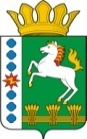 КОНТРОЛЬНО-СЧЕТНЫЙ ОРГАН ШАРЫПОВСКОГО РАЙОНАКрасноярского краяЗаключениена проект Постановления администрации  Ивановского сельсовета «О внесении изменений в Постановление администрации Ивановского сельсовета от 29.10.2013 № 87 «Об утверждении муниципальной программы Ивановского сельсовета «Обеспечение транспортной доступности и коммунальными услугами граждан, а также создание условий для обеспечения доступным и комфортным жильем граждан Ивановского сельсовета» 19 ноября 2019 год 						  		          № 120Настоящее экспертное заключение подготовлено Контрольно – счетным органом Шарыповского района на основании ст. 157 Бюджетного  кодекса Российской Федерации, ст. 9 Федерального закона от 07.02.2011 № 6-ФЗ «Об общих принципах организации и деятельности контрольно – счетных органов субъектов Российской Федерации и муниципальных образований», ст. 5 Решения Шарыповского районного Совета депутатов от 20.09.2012 № 31/289р «О внесении изменений и дополнений в Решение Шарыповского районного Совета депутатов от 21.06.2012 № 28/272р «О создании Контрольно – счетного органа Шарыповского района (в ред. от 20.03.2014 № 46/536р, от 25.09.2014 № 51/573р, от 26.02.2015 № 56/671р), Соглашения от 01.01.2015 «О передаче Контрольно-счетному органу Шарыповского района полномочий Контрольно-счетного органа Ивановского  сельсовета по осуществлению внешнего муниципального финансового контроля» и в соответствии со стандартом организации деятельности Контрольно – счетного органа Шарыповского района СОД 2 «Организация, проведение и оформление результатов финансово – экономической экспертизы проектов Решений Шарыповского районного Совета депутатов и нормативно – правовых актов по бюджетно – финансовым вопросам и вопросам использования муниципального имущества и проектов муниципальных программ» утвержденного приказом Контрольно – счетного органа Шарыповского района от 16.12.2013 № 29. Представленный на экспертизу проект Постановления администрации Ивановского сельсовета «О внесении изменений в Постановление администрации Ивановского сельсовета от 29.10.2013 № 87 «Об утверждении муниципальной программы Ивановского сельсовета «Обеспечение транспортной доступности и коммунальными услугами граждан» направлен в Контрольно – счетный орган Шарыповского района 19 ноября 2019 года, разработчиком данного проекта Постановления является администрация Ивановского сельсовета Шарыповского района. Основанием для разработки муниципальной программы являются:- статья 179 Бюджетного кодекса Российской Федерации;- Постановление администрации Ивановского сельсовета от 25.07.2013 № 65 «Об утверждении Порядка принятия решений о разработке  муниципальных программ Ивановского сельсовета, их формировании и реализации»;- распоряжение администрации Ивановского сельсовета от 31.07.2013  № 10 «Об утверждении перечня муниципальных программ Ивановского  сельсовета».Ответственный исполнитель муниципальной программы администрация Ивановского сельсовета.Соисполнители муниципальной программы отсутствуют.Подпрограммами муниципальной программы являются:«Модернизация, реконструкция текущий и капитальный ремонт объектов коммунальной инфраструктуры, жилья и благоустройства территории».«Проведение мероприятий, направленных на сохранение и улучшение транспортно – эксплуатационного состояния улично – дорожной сети сельского поселения».«Обращение с твердыми бытовыми, промышленными и биологическими отходами на территории поселения».Целями муниципальной программы являются:Повышение качества предоставления жилищно – коммунальных услуг населению и улучшение транспортно – эксплуатационного состояния дорог местного значения.Обеспечение доступным и комфортным жильем граждан Ивановского сельсовета.Задачами муниципальной программы являются:Создание условий для обеспечения качественными услугами ЖКХ населения.Бесперебойное и безопасное движение транспортных средств по улично – дорожной сети сельского поселения.Предотвращение вредного воздействия бытовых и промышленных отходов на здоровье человека и окружающую природную среду. Мероприятие проведено 18-19 ноября 2019 года.В ходе подготовки заключения Контрольно – счетным органом Шарыповского района были проанализированы следующие материалы:- проект Постановления администрации Ивановского сельсовета «О внесении изменений в постановление администрации Ивановского сельсовета от 29.10.2013 № 87 «Об утверждении муниципальной программы Ивановского сельсовета «Обеспечение транспортной доступности и коммунальными услугами граждан, а также создание условий для обеспечения доступным и комфортным жильем граждан Ивановского сельсовета»;- паспорт муниципальной программы Ивановского сельсовета «Обеспечение транспортной доступности и коммунальными услугами граждан, а также создание условий для обеспечения доступным и комфортным жильем граждан Ивановского сельсовета»;- проект решения Ивановского сельского Совета депутатов «О бюджете поселения на 2020 год и плановый период 2021-2022 годов».Жилищно – коммунальное хозяйство является отраслью экономики, обеспечивающей население территории жизненно важными услугами: отопление, горячее и холодное водоснабжение, электроснабжение. Согласно опросам общественного мнения, проводимым Всероссийским центром изучения общественного мнения, на протяжении нескольких последних лет ситуация в жилищно – коммунальном хозяйстве остается  главной проблемой, волнующей россиян (в том числе и жителей поселения).Жилищно – коммунальный комплекс Ивановского сельсовета включает в себя:- 42 800 м2 общей площади жилого фонда;- 10,56 км тепловых сетей;- 7,82 км сетей водоснабжения;- 7,23 км канализационных сетей.Основными показателями, характеризующими отрасль жилищно – коммунального хозяйства является:- высокий уровень износа основных производственных фондов, в том числе транспортных коммуникаций и энергетического оборудования, до 50-60% обусловленный принятием в муниципальную собственность объектов коммунального назначения в ветхом и аварийном состоянии;- высокие потери энергоресурсов на всех стадиях от производства до потребления, составляющие до 22%,  вследствие эксплуатации  устаревшего технологического оборудования с низким коэффициентом полезного действия. Приоритеты и цели государственной политики в жилищной и жилищно – коммунальной сферах определены в соответствии с Указом Президента Российской Федерации от 07.05.2012 № 600 «О мерах по обеспечению граждан Российской Федерации доступным и комфортным жильем и повышению качества жилищно – коммунальных услуг», Концепцией долгосрочного социально – экономического развития Российской Федерации на период до 2020 года, утвержденной распоряжением Правительства Российской Федерации от 17.11.2008 № 1662-р, «Транспортной стратегией Российской Федерации на период до 2030 года» утвержденной Распоряжением Правительства Российской Федерации от 22.11.2008 № 1734-р.В соответствии с приоритетами целью программы является повышение качества предоставления жилищно-коммунальных услуг населению и улучшение транспортно-эксплуатационного состояния дорог местного значения.Планируемое финансирование программных мероприятий составит в сумме 5 297 662,00 руб.,  в том числе:										(руб.)На реализацию подпрограммы 1 «Модернизация, реконструкция текущий и капитальный ремонт объектов коммунальной инфраструктуры, жилья и благоустройства территории» планируется финансирование в сумме  3 906 204,00  руб., в том числе:						(руб.)Цель подпрограммы 1 – создание условий для обеспечения качественными услугами ЖКХ населения.Задачи подпрограммы 1:- повышение качества и надежности предоставления жилищно – коммунальных услуг населению;- комплексное благоустройство и озеленение населенных пунктов территории.Реализация мероприятий подпрограммы 1  позволить достигнуть:- снижение интегрального показателя аварийности инженерных сетей теплоснабжения до 6,4 единиц на 100 км. Инженерных сетей;- снижение потерь энергоресурсов в инженерных сетях до 34,0%;- увеличить долю населения, обеспеченного питьевой водой, отвечающей требованиям безопастности до 80,0%;- снизить количество жалоб на проблемы благоустройства территории поселения до нуля.На реализацию подпрограммы 2 «Проведение мероприятий, направленных на сохранение и улучшение транспортно – эксплуатационного состояния улично – дорожной сети сельского поселения» планируемое финансирование подпрограммных мероприятий составляет в сумме   982 000,00  руб., в том числе:							(руб.) Цель подпрограммы 2 – бесперебойное и безопасное движение транспортных средств по улично-дорожной сети сельского поселения.Задача подпрограммы 2: обеспечение бесперебойного и безопасного движения транспортных средств по улично-дорожной сети сельского поселения.Реализация мероприятий подпрограммы 2 позволит:- увеличить долю протяженности улично – дорожной сети, отвечающих нормативным требованиям в общей протяженности автомобильных дорог общего пользования до 89,0%;- обеспечить долю протяженности улично – дорожной сети, в отношении которых производится ремонт в общей протяженности дорог до 3,9%.На реализацию подпрограммы 3 «Обращение с твердыми бытовыми, промышленными и биологическими отходами на территории поселения»  планируемое финансирование подпрограммных мероприятий составляет в сумме 409 458,00 руб., в том числе:						(руб.)Целью подпрограммы 3 является предотвращение вредного воздействия бытовых и промышленных отходов на здоровье  человека и окружающую природную среду.Задача подпрограммы 3 – обеспечение функционирования системы сбора и вывоза отходов и мусора.Выполнение отдельных полномочий Шарыповского района в области организации утилизации и переработки бытовых и промышленных отходов ежегодно передаются на уровень поселения в соответствии с ч. 4 ст. 15 Федерального закона от 06.10.2003 № 131-ФЗ «Об общих принципах организации местного самоуправления в Российской Федерации», на основании решения представительного органа Шарыповского района и поселения о передаче полномочий и заключенных соответствующих соглашений.В рамках выполнения переданных полномочий планируется  подготовка соответствующего пакета документов для проведения торгов на право заключения муниципального контракта на выполнение работ по  участию в организации деятельности по сбору (в том числе раздельному сбору), транспортированию, обработке, утилизации, обезвреживанию, захоронению твердых коммунальных отходов.Реализация мероприятий подпрограммы 3 позволит:- обеспечить долю ТБО размещаемых в санкционированных местах размещения или обезвреживания отходов до 46,0%;- снизить долю ликвидированных несанкционированных мест размещения отходов до 53,5%.В результате реализации мероприятий подпрограммы будет получен экологический и социально – экономический эффект.Экологический эффект реализации мероприятий подпрограммы заключается в снижении объемов несанкционированного размещения отходов на конец рассматриваемого периода не менее чем на 30 тонн в год.Социально – экономическая эффективность реализации мероприятий подпрограммы заключается в:- снижении количества судебных решений и предписаний надзорных органов по свалкам и загрязнению территорий бытовыми отходами;-  повышении культурного уровня населения в сфере обращения с отходами;- улучшении качества жизни населения за счет создания объектов инфраструктуры по сбору, транспортировке, использованию и размещению ТБО, что позволит на территории поселения получить современную услугу в области обращения с отходами.Реализация подпрограммы позволит снизить негативное влияние свалок на окружающую природную среду.При проверке правильности планирования и составления проекта Постановления  нарушений не установлено.На основании выше изложенного Контрольно – счетный орган Шарыповского района предлагает администрации Ивановского сельсовета принять проект Постановления администрации Ивановского сельсовета «О внесении изменений в постановление администрации Ивановского сельсовета от 29.10.2013 № 87 «Об утверждении муниципальной программы Ивановского  сельсовета «Обеспечение транспортной доступности и коммунальными услугами граждан, а также создание условий для обеспечения доступным и комфортным жильем граждан Ивановского сельсовета».ПредседательКонтрольно – счетного органа						Г.В. Савчуккраевой бюджетрайонный бюджетбюджет поселенийВнебюджетные источникиитого2020 год0,00152 200,001 654 158,000,001 806 358,002021 год0,00152 200,001 672 602,000,001 824 802,002022 год0,000,001 666 502,000,001 666 502,00итого0,00304 400,004 993 262,000,005 297 662,00районный бюджетбюджет поселенийитого2020 год0,001 307 000,001 307 000,002021 год0,001 309 302,001 309 302,002022 год0,001 289 902,001 289 902,00итого0,003 906 204,003 906 204,00краевой бюджетбюджет поселенийитого2020 год0,00315 300,00315 300,002021 год0,00326 700,00326 700,002022 год0,00340 000,00340 000,00итого0,00982 000,00982 000,00районный бюджетбюджет поселенийитого2020 год152 200,0031 858,00184 058,002021 год152 200,0036 600,00188 800,002022 год0,0036 600,0036 600,00итого304 400,00105 058,00409 458,00